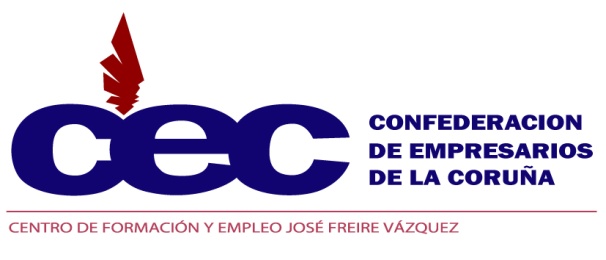 SOLICITUD PRACTICAS PROFESIONALES EN EMPRESASDATOS IDENTIFICACIÓN DE LA EMPRESARazón Social:CIF empresa:Código cta. Cotización:Domicilio social:Tlf.:E-mail:Nombre y DNI del representante legal (persona que firmará el convenio): CENTRO DE TRABALLO DONDE EL ALUMNO/A REALIZARÁ LAS PRACTICASDirección completa:Telf.:E-mail: Horario de las prácticasTutor/a de la empresa encargado/a del seguimiento de las prácticas:Nombre y apellidos:DNI:Telf.:E-mail:ALUMNOS SOLICITADOSCurso: Nº alumnos: 